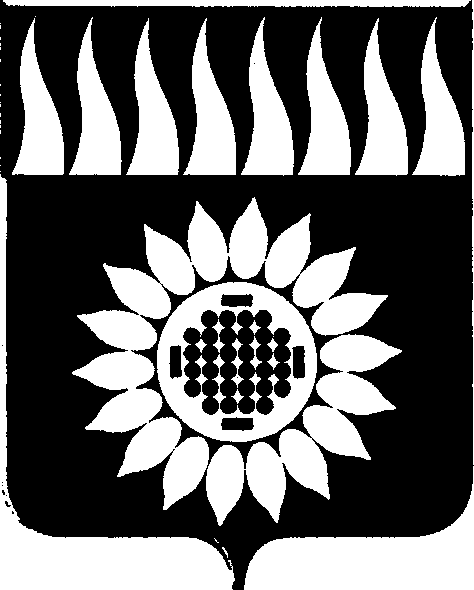 ГОРОДСКОЙ ОКРУГ ЗАРЕЧНЫЙД У М Аседьмой созыв_____________________________________________________________________________________________________ДЕВЯТОЕ ОЧЕРЕДНОЕ ЗАСЕДАНИЕР Е Ш Е Н И Е  31.03.2022 № 50-РО внесении изменений в Порядок применения взысканий за несоблюдение муниципальными служащими городского округа Заречный ограничений и запретов, требований о предотвращении или об урегулировании конфликта интересов и неисполнение обязанностей, установленных в целях противодействия коррупции, утвержденный решением Думы от 04.09.2014 № 95-РРассмотрев экспертное заключение Государственно-правового Департамента Губернатора Свердловской области и Правительства Свердловской области от 24.01.2022 № 63-ЭЗ,                Дума решила:1. Внести в Порядок применения взысканий за несоблюдение муниципальными служащими городского округа Заречный ограничений и запретов, требований о предотвращении или об урегулировании конфликта интересов и неисполнение обязанностей, установленных в целях противодействия коррупции (далее – Порядок), утвержденный решением Думы от 04.09.2014 № 95-Р (с изменениями от 27.09.2018г. № 101-Р, от 29.11.2018 N 125-Р, 29.04.2019 г. № 52-Р, от 28.10.2021 № 20-Р) следующие изменения:1.1. в пункте 4 Порядка слова «за несоблюдение ограничений и запретов, требований о предотвращении или об урегулировании конфликта интересов и неисполнение обязанностей, установленных в целях противодействия коррупции,» заменить словами «за коррупционные правонарушения»;1.2.  в подпункте 3 пункта 5 Порядка исключить слова «и муниципальной службе»;1.3. в абзаце первом пункта 7 Порядка слово «двух» заменить словом «пяти»;1.4. в пункте 9 Порядка после слов «в течение пяти» добавить слово «календарных»; 1.5. в пункте 10 Порядка слово «трех» заменить словом «пяти».2. Опубликовать настоящее решение в установленном порядке и разместить на официальном сайте городского округа Заречный и официальном сайте Думы городского округа Заречный.Заместитель председателя Думы городского округа                             Д.В. СарнацкийГлава городского округа                                                                    А.В. Захарцев 